Отчет о деятельности родительского клуба«Мамина школа» за 2018-2019 учебный годВ соответствии с Концепцией дошкольного образования подход к сотрудничеству с родителями базируется на взаимосвязи семьи и ДОУ. Одним из эффективных способов работы с родителями, чьи дети  не посещают дошкольные учреждения является работа родительских клубов.На сегодняшний день родители выступают не только в роли заказчика, но и имеют возможность объективно оценить уровень работы ДОУ в данном направлении. В рамках работы клуба были использованы как традиционные, так не традиционные формы сотрудничества, позволяющие определить степень удовлетворения индивидуальных запросов родителей.Работа родительского клуба «Мамина школа» — это не просто форма связи семьи и дошкольного учреждения, это университет педагогической информации, цель которого:- способствовать установлению сотрудничества детского сада и родителей, чьи дети не посещают дошкольные учреждения в вопросах обучения, воспитания и развития детей дошкольного возраста.Для реализации поставленной цели необходимо решение следующих задач:- способствовать установлению доверительных отношений между родителями и детским садом;- оказывать всестороннюю помощь и поддержку родителям в вопросах воспитания и образования дошкольников;- повышать психолого-педагогические компетенции  родителей.Участниками клуба являются: родители вновь поступающих детей, и родители, чьи детеи не посещают дошкольные учреждения, педагоги, медсестра, педагог-психолог, логопед, инструктор по физической культуре, педагоги-специалисты.Проводятся занятия один раз в месяц, каждая встреча рассчитана на 1-1,5 часа, продолжительность занятия может быть сокращена или увеличена в зависимости от поставленной цели.Формы работы: круглый стол, психологические тренинги, практикумы, распространение опыта семейного воспитания, презентация информационных буклетов, использование видеоматериала на разные темы.Каждое занятие имеет 2 структурных элемента (части):1 часть: решение теоретических вопросов, моделирование практических ситуаций «ребенок-взрослый» и так далее;2-я часть: отрабатываются конкретные навыки взаимодействия с детьми в виде решения педагогических ситуаций, обмена мнениями, игр и т.д.Такая форма занятий эффективна тем, что при рассматривании теоретических вопросов, так как родители углубляют и расширяют полученные знания, а затем сразу могут практически их применять.В итоге работы «Маминой школы» у родителей формируются определенные модели поведения с ребенком, повышается уровень педагогических знаний и умений, активизируется позитивное мышление, помогающее родителям избегать или преодолевать трудности в воспитании детей; устанавливаются доверительные отношения между ДОУ и родителями. В течении учебного года мы работали над решением проблемы взаимодействия детского сада и семьи. Основная цель этой работы формирование гармоничных детско-родительских отношений, изменение в положительную сторону образа ребенка в представлении родителей, создание позитивного эмоционального фона семейных отношений, повышение педагогической культуры родителей.Взаимодействие с семьями воспитанников (в рамках Клуба) реализовывалось через разнообразные формы, что соответствует задачам поставленными перед Клубом. Мы использовали традиционные (родительские собрания, педагогические беседы, тематические консультации, выставки детских работ, папки-передвижки, информационные стенды и др.) и нетрадиционные (праздники, конкурсы, тематические недели) формы общения, суть которых — обогатить родителей педагогическими знаниями.В итоге  получили высокую оценку своей деятельности в рамках работы Клуба со стороны родителей.По результатам работы творческой группы за 2018-2019 уч. год можно сделать следующие выводы:Целевой компонент работы Клуба реализован на должном уровне.В ДОУ сложилась система работы с родителями (в рамках Клуба) .Показателями результативности в реализации системы работы с родителями является:— удовлетворенность работой ДОУ;— степенью информированности по воспитательным, образовательным, правовым вопросам;— характером взаимодействия родителей с педагогами и руководителями.В рамках функционирования клуба в 2018-2019 учебном году были проведены просветительские мероприятия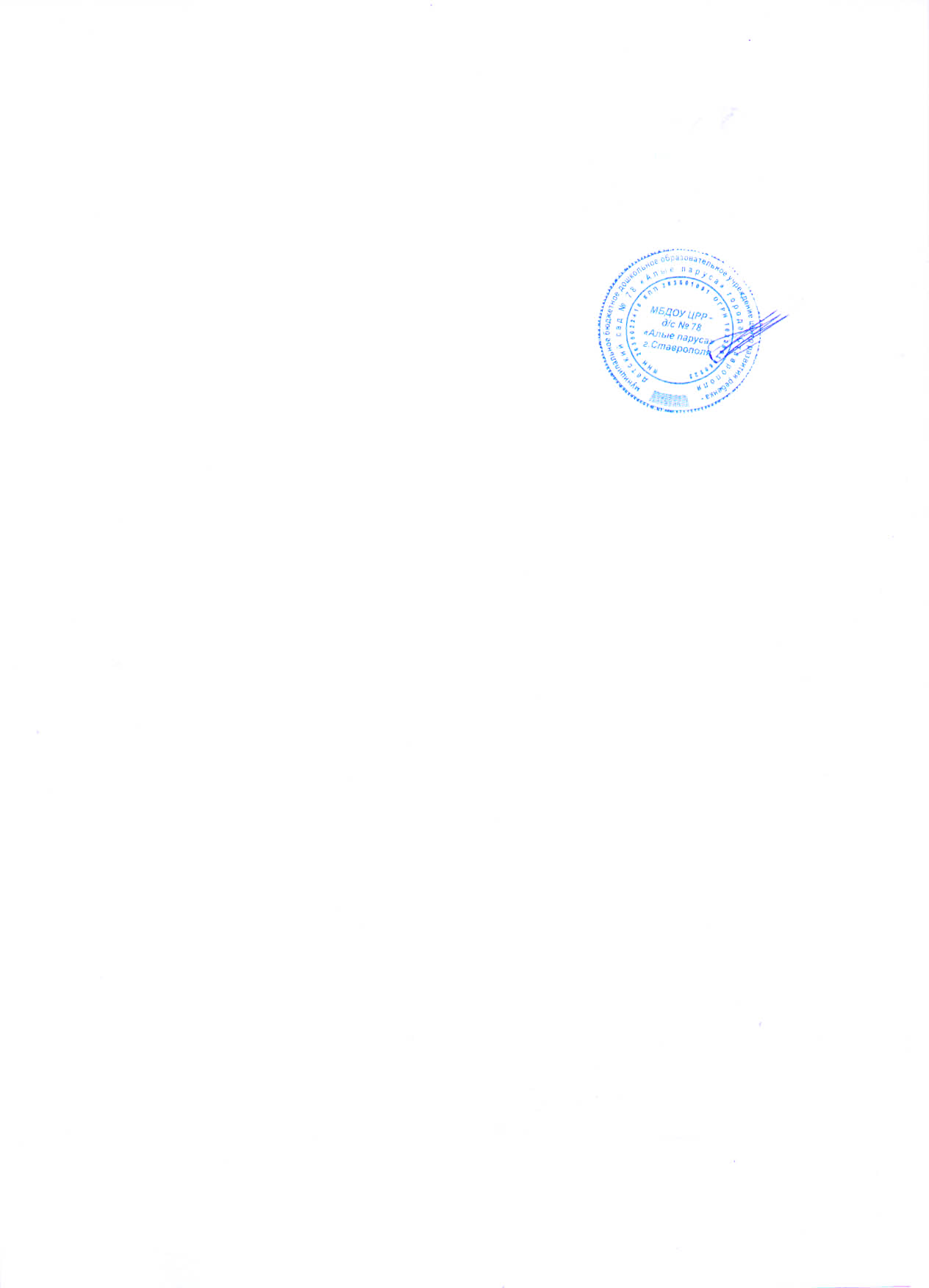 Заместитель заведующего по УВРМБДОУ ЦРР-д/с № 78 «Алые паруса»                   Никулина О.ДДата проведенияТемы консультацийОтветственныеУчебный годКонсультирование по телефонуНикулина О.Д.Октябрьпоследняя среда месяцаПроведение вечера - встреч (с родителями детей, не посещающих ДОУ) «Давайте познакомимся!»Заведующий Пилипенко И.В.Ноябрьпоследняя среда месяца«Физическое воспитание детей раннего возраста»ВоспитательДолматова О.В.Декабрьпоследняя среда месяца«Игра и игрушки в жизни ребенка».Соц. педагогАсеева Т.И.Январьпоследняя среда месяца«Задержка речевого развития. Речевое поведение детей раннего возраста».ЛогопедБорисова И.Г.Февральпоследняя среда месяца«8 правил воспитания ребенка»Педагог - психологМартпоследняя среда месяца«Питание – залог здорового образа жизни».Зам. зав по УВРНикулина О.Д.Апрельпоследняя среда месяца«Как подготовить ребенка к детскому саду».Мед.сестраБаркова Н.И.Педагог-психологМайпоследняя среда месяца«Летний отдых с малышом».ВоспитательКолесникова Е.В.